МИНИСТЕРСТВО НАУКИ И ВЫСШЕГО ОБРАЗОВАНИЯ РФФГБОУ ВО «СОЧИНСКИЙ ГОСУДАРСТВЕННЫЙ УНИВЕРСИТЕТ»ИНФОРМАЦИОННОЕ   ПИСЬМОУважаемые коллеги!Приглашаем Вас принять участие в работе XI Международной студенческой научно-практической конференции «Студенческие научные исследования в сфере туризма и спортивного менеджмента», организуемой ФГБОУ ВО «Сочинским государственным университетом», которая состоится с 14 по 16 мая 2019 г. Место проведения конференции:г. Сочи, ул. Пластунская, 94, ФГБОУ ВО «Сочинский государственный университет»Регламент Конференции:14 маязаезд участников15 мая1000 - 1800 – регистрация участников, пленарное заседание, секционные заседания, дискуссионные площадки, мастер-классы, круглые столы16 мая   900 - 1700 – секционные заседания, дискуссионные площадки, мастер-классы, круглые столы, экскурсионная программа, отъезд участниковЦель конференции – развитие у обучающихся интереса к научным исследованиям, бизнес-проектированию и молодежному предпринимательству в сфере туризма и спортивного менеджмента, формирование профессиональных компетенций в области разработки и презентации научных проектов, активизация деятельности студенческих научных объединений, обмен опытом научных исследований, расширение международного сотрудничества и развитие академической мобильности обучающихся.Участники конференции – обучающиеся Сочинского государственного университета, студенты, магистранты и аспиранты российских и зарубежных вузов. Организационный взнос за участие в конференции не предусмотрен. Транспортные расходы, проживание и питание – за счет направляющей стороны.ПЛАНИРУЕМАЯ ТЕМАТИКА СЕКЦИЙ, КРУГЛЫХ СТОЛОВ, МАСТЕР-КЛАССОВ И ДИСКУССИОННЫХ ПЛОЩАДОК КОНФЕРЕНЦИИ*(принимаются презентации, статьи и постеры):Устойчивое социально-экономическое развитие региона.Управление и технологии развития курортных и туристских дестинаций. Энергетическая эффективность и экологическая безопасность индустрии туризма, гостеприимства, общественного питания, технического сервиса и спорта.Психолого-педагогические и социально-коммуникативные аспекты взаимодействия в системе современных общественных отношений, в сфере туризма и спорта.Современные проблемы языкознания и методики преподавания иностранных языков.Актуальные вопросы архитектуры, дизайна, строительства в прибрежных регионах, эксплуатации спортивных и рекреационных объектов.Применение информационных технологий в экономике, туризме, сервисе и спорте.Правовое регулирование в сфере туризма и спорта: современное состояние и перспективы развития.*по мере поступления заявок тематика секций будет скорректированаформы участия:Очное участие с докладом и публикацией статьи.Заочное участие (только для российских участников).формат выступлений:На пленарном заседании – до 15 мин.На секционном заседании и дискуссионной площадке – до 10 мин.Рабочие ЯЗЫКи КОНФЕРЕНЦИИ: Русский, английский.ПРЕДСТАВЛЕНИЕ МАТЕРИАЛОВ В ОРГАНИЗАЦИОННЫЙ КОМИТЕТ:Предварительная регистрация участников конференции и прием материалов осуществляются до 20 апреля 2019 г. по адресу e-mail: science-dpt@mail.ru.  Имя файла указывается в латинице и формируется из фамилии первого автора (не более 7 букв), например, Arshav.doc.До начала конференции будет издан сборник материалов.Для обеспечения соблюдения публикационной этики и авторского права все материалы должны быть проверены на некорректное заимствование (плагиат) с использованием широко известных сервисов Антиплагиат. За корректность и достоверность предоставленных в тезисах данных ответственность несет автор материалов. Материалы, предоставленные без соблюдения требований, могут быть отклонены. В сборник могут быть включены не более 2-х материалов одного автора или коллектива авторов (или научное руководство). После рассмотрения заявки и тезисов оргкомитет конференции информирует авторов о принятии статьи к публикации (по электронной почте). Оргкомитет оставляет за собой право не включать в сборник присылаемые материалы:- не отвечающие тематике или не соответствующие уровню конференций международного формата;- оформленные с нарушением требований;- поступившие после 20 апреля 2019 г. Сборник материалов будет выдан очным участникам при регистрации на конференции и разослан заочным участникам после завершения конференции наложенным платежом. Сборник конференции будет размещен в РИНЦ.ТРЕБОВАНИЯ К ОФОРМЛЕНИЮ МАТЕРИАЛОВ:Публикации: сборник материалов на русском или английском языках (язык публикации – по желанию автора) с аннотацией на втором языке.Публикация подготавливается в текстовом редакторе MSWord, шрифт «TimesNewRoman», 14 пунктов, через 1 интервал, лист формата А4, поля: верхнее – , нижнее, левое и правое – по ; абзацный отступ , начертание обычное, выравнивание по ширине. Обязательно указывается научный руководитель.Обучающиеся ФГБОУ ВО «СГУ» публикуются в сборнике бесплатно. Для студентов из других вузов стоимость одной страницы составляет 200 руб.Библиографический список оформляется в конце текста в соответствии с ГОСТом, ссылки на список в квадратных скобках. Сокращения слов допускаются только после первоначального указания полного названия или в соответствии с перечнем, принятым Комитетом стандартов. Единицы измерения даются в соответствии с Международной системой единиц СИ.Заявки и статьи направлять на электронный адрес: science-dpt@mail.ruконтактная информация оргкомитета: 8 (862) 264-86-27ОТВЕТСТВЕННЫЕ: Хашковский Валерий Валерьевич – к.т.н., доцент, начальник управления научных исследований.Пушкарёва Дарья Алексеевна - зам. начальника управления научных исследований.Шмелёва Татьяна Владимировна – к.э.н., доцент, инженер управления научных исследований.Образец оформления публикацииметоды отбора и подбора персонала1Иванова Ольга Николаевна 2Смирнов Илья Вадимович  1 ФГБОУ ВО «Сочинский государственный университет», г. Сочи, РоссияСтудент группы 10-ЮФ354000, Россия, г. Сочи, ул. Советская 26-аТел.: (862) 264-32-03, факс: (862) 264-88-68E-mail: science-dpt@mail.ruПри наличии руководителя:2ФГБОУВО «Сочинский государственный университет», г. Сочи, Россияк. э. н., доцент кафедры менеджмента ФЭиПУ СГУ354000, Россия, г. очи, ул. Советская, 26-аТел.: (862) 268-25-83E-mail: science-dpt@mail.ruАннотация: до 50 слов (на втором языке).Ключевые слова: до 7 слов (на двух языках)Начинается текст публикации…Библиографический список.Окончательно Программа конференции будет сформирована до 01 мая 2019 года, размещена на официальном сайте СГУ и разослана зарегистрированным участникам.Реквизиты для оплаты статьиФедеральное государственное бюджетное образовательное учреждение высшего образования «Сочинский государственный университет»354000, г. Сочи, ул. Советская, 26а, Телефон/Факс: 8 (862) 2-64-83-52 e-mail:university@sutr.ruПолучатель: УФК по Краснодарскому краю (ФГБОУ ВО «СГУ»)Банк получателя: Южное ГУ Банка России г. КраснодарЛицевой счет 20186Х54700 (обратите внимание X-английская, заглавная буква)р/сч  40501810000002000002  БИК 040349001ИНН/КПП  2320051199/232001001 Код дохода: 00000000000000000130 ОКТМО:  03726000001ОКПО:  21053408ОГРН:   1022302918406ОКВЭД: 85.22В назначении платежа сделать отметку - оплата за публикацию в сборникеПриложение № 1Заявка на участие в конференцииXI Международная студенческая научно-практическая конференция«Студенческие научные исследования в сфере туризма и СПОРТивного менеджмента»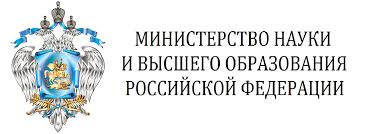 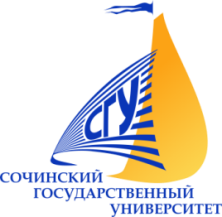 1.Ф.И.О. 2.Дата, месяц, год рождения3.Пол4.Место работы или учебы (на русском и английском)5.Специальность и уровень образования (для обучающегося)6.Ф.И.О. научного руководителя 7.Должность 8.Ученая степень 9.Ученое звание10.Почтовый адрес на который необходимо выслать сборник11.Контактный телефон12.Электронная почта13.Название доклада 15.Форма участия в конференции:- очная (пленарное заседание)- очная (секционный доклад)- заочная форма участия16.Секция № ____17.Даты прибытия (№ поезда или рейса)18.Дата убытия (№ поезда или рейса)19.Место размещения в г. Сочи (адрес и название гостиницы)